Защита растенийАгибалова, В. С. Протравители семян кукурузы / В. С. Агибалова // Защита и карантин растений. - 2015. - № 2. - С. 16-17.Рассмотрен ассортимент современных инсектицидов и фунгицидов для обработки семян кукурузы. Показано их влияние на снижение вредоносности болезней и вредителей, повышение урожайности и качества зерна.Гричанов, И. Я. Новый ГОСТ: "Защита растений. Термины и определения" / И. Я. Гричанов, Ф. А. Карлик // Защита и карантин растений. - 2015. - № 3. - С. 52. О разработке нового межгосударственного стандарта 21507-2013 "Защита растений. Термины и определения".Искулов, Ф. Ф. Обеззараживание хранилищ соевой продукции / Ф. Ф. Искулов, А. В. Кононов // Защита и карантин растений. - 2015. - № 2. - С. 45. Литвинов, С. С. Фитосанитарные проблемы в современном овощеводстве / С. С. Литвинов // Защита и карантин растений. - 2015. - № 4. - С. 3-6.Стамо, П. Д. Опыт применения биометода на Ставрополье / П. Д. Стамо, В. Г. Коваленков, О. В. Кузнецова // Защита и карантин растений. - 2015. - № 3. - С. 7-10. ПестицидыБеляева, Н. Л. Стробилурины: остерегайтесь подделок! / Н. Л. Беляева // Защита и карантин растений. - 2015. - № 4. - С. 36-37.Говоров, Д. Н. Применение пестицидов. Год 2014-й / Д. Н. Говоров, А. В. Живых, А. А. Шабельникова // Защита и карантин растений. - 2015. - № 4.- С. 12013. - рис. В 2014 г. на территории Российской Федерации было использовано 55,76 тыс. т. пестицидов. Расход химических средств защиты составил 54,27 тыс. т., или 97,3 % от общего количества израсходованных пестицидов.Желтова, К. Новые препараты - новые возможности / К. Желтова, Н. Мирзалиева // Защита и карантин растений. - 20ё5. - № 3. - С. 37-38.О новых препаратах для защиты растений: гербициде Октава, трехкомпонентном инсекто-протравителе Турег, системном фунгициде Титул Дуо.Мустафина, М. А. Альто Турбо - мощный стоп-эффект : [фунгицид для зерновых культур] / М. А. Мустафина // Защита и карантин растений. - 2015. - № 2. - С. 38.Мустафина, М. А. Новый фунгицид Альто® Турбо для управления скоростью развития инфекций / М. А. Мустафина, А. Н. Таракановский // Защита и карантин растений. - 2015. - № 3. - С. 41-42.Представлен новый фунгицид Альто® Турбо для борьбы с болезнями зерновых культур.Невструев, В. А. "Агро Эксперт Груп" открывает эру российской комбинаторики / В. А. Невструев // Защита и карантин растений. - 2015. - № 2. - С. 38-39. Об универсальных, комбинированных препаратах от компании "Агро Эксперт Груп": комбинированном протравителе "Протект Форте", системном фунгициде "Флинт", гербициде "Кайен".Список пестицидов и агрохимикатов, разрешенных к применению на территории Российской Федерации. 2015 год // Защита и карантин растений. - 2015. - № 4. - прил. : с. 3-720.Стецов, Г. Я. Последействие гербицидов в Западной Сибири / Г. Я. Стецов // Защита и карантин растений. - 2015. - № 3. - С. 17-19. В Западной Сибири выделено 3 зоны риска повреждения остатками стойких сульфонилмочевинных гербицидов последующих культур севооборота.Флягин, А. Новинки от компании "Союзагрохим" / А. Флягин // Защита и карантин растений. - 2015. - № 3. - С. 38.О новых средствах защиты растений: инсектициде Клотиамет-С, Клотиамет Дуо и фунгициде Фамокс.Хрюкина, Е. И. Чистота посевов и снижение гербицидного стресса - залог высокого урожая сои / Е. И. Хрюкина, И. А. Салманова // Защита и карантин растений. - 2015. - № 3. - С. 24-26. - 3 табл.Дана оценка влияния гербицидов и их смесей с Альбитом и органо-минеральными удобрениями Сиамино, Проборон, Алга 600 и Фертигрейн Фолиар на засоренность посевов и урожайность сои.Шохина, М. В. Новый инсектицид для защиты черной смородины от тлей и листоверток / М. В. Шохина, В. И. Долженко // Защита и карантин растений. - 2015. - № 4. - С. 26.Дана оценка биологической эффективности инсектицида с действующими веществами спиротетрамат и имидаклоприд против листоверток и тлей на черной смородине.Сорные растения и борьба с нимиАгробиологические особенности конопли сорной / А. Ф. Абрамов [и др.] // Аграрная наука. - 2015. - № 3. - С. 10-11. - 2 рис.В статье представлены результаты фенологических наблюдений за развитием конопли, определения засоренности пашни и наличия запаса семян конопли в пахотном слое почвы, образования надземной массы и корней, химического состава надземной массы на заброшенной пашне Намского района Центральной Якутии.Кожаев, В. А. С учетом зональных особенностей / В. А. Кожаев, Э. Д. Адиньяев // Защита и карантин растений. - 2015. - № 3. - С. 30-32. - 3 табл.Исследована взаимосвязь засоренности и продуктивности посевов сельскохозяйственных культур в трех различных природных зонах РСО-Алании, резко отличающихся своими почвенно-климатическими условиями из-за вертикальной зональности территории. Установлено влияние обработки посевов гербицидами на урожай и качество сельскохозяйственной продукции.Корнилов, И. М. Влияние систем обработки почвы на засоренность посевов в севообороте / И. М. Корнилов // Защита и карантин растений. - 2015. - № 4. - С. 44-45.Обобщены результаты исследований в стационарном опыте в восьмипольном севообороте на склоне восточной экспозиции и плато по влиянию систем основной обработки почвы на сорный компонент.Ресурсосберегающие технологии и борьба с сорняками яровой пшеницы / С. Д. Гилев [и др.] // Защита и карантин растений. - 2015. - № 3. - С. 26-29. - 4 табл.Для посевов яровой пшеницы по минимальным технологиям и стерневым фонам предлагается экспериментальная система защиты от сорняков, предусматривающая комплексное применение механических приемов и гербицидов в паровых полях, до посева и в фазе кущения. Это позволяет эффективно бороться с различными видами сорняков и обеспечивать контроль засоренности пшеницы не выше порога вредоносности. Повышение гербицидной нагрузки не оказывает отрицательного влияния на общее состояние биологических объектов пахотного слоя почвы.Саблук, В. Т. Восприимчивость сорняков к патогенным для сахарной свеклы бактериям / В. Т. Саблук, Е. П. Дворак // Защита и карантин растений. - 2015. - № 3. - С. 46-47. Определена восприимчивость различных видов сорняков в посевах сахарной свеклы к возбудителям бактериальной пятнистости и полосатости жилок листьев культуры при их искусственном заражении.Чебановская, А. Ф. Горчак ползучий на территории Украины / А. Ф. Чебановская, Н. Т. Могилюк // Защита и карантин растений. - 2015. - № 2. - С. 43-44.Горчак ползучий по праву можно считать одним из наиболее злостных видов сорняков. В статье дана оценка возможного распространения горчака на территории Украины. Приведены результаты исследований по изучению эффективности применения гербицидов совместно с прилипателем липосам в борьбе с горчаком. Установлено, что применение сниженной нормы расхода гербицидов в смеси с липосамом обеспечивает контроль сорняка на уровне использования их оптимальных норм.Болезни растений и борьба с нимиАлексеева, К. Л. Против микозов картофеля / К. Л. Алексеева, Е. И. Волков, В. О. Рудаков // Картофель и овощи. - 2015. - № 3. - С. 27-28.Дано описание высокоэффективных биопрепаратов против грибных болезней (микозов) картофеля (Витаплан, СП; Трихоцин, СП; Алирин-Б, Ж; Стернифаг, СП). Приведены регламенты их применения. Совместное применение биопрепаратов и фунгицидов позволяет оптимизировать систему защиты картофеля от болезней, сократить число обработок дорогостоящими химическими средствами.Бохан, А. И. Биохимическая оценка моркови столовой на устойчивость к бурой пятнистости листьев / А. И. Бохан, В. Л. Налобова, Ю. М. Налобова // Защита и карантин растений. - 2015. - № 2. - С. 49.Разработан новый биохимический метод определения устойчивости сортообразцов моркови столовой к бурой пятнистости листьев по активности пероксидазы в листьях. Отмечена линейная взаимосвязь между устойчивостью к бурой пятнистости листьев и величиной ферментативной зависимости пероксидазы в листьях моркови. Коэффициент парной корреляции r = 0,79.Ванюшкина, И. А. Против микозов / И. А. Ванюшкина, Н. П. Кушнарева // Картофель и овощи. - 2015. - № 4. - С. 14-15. - 2 табл. Даны результаты испытания ряда фунгицидов на моркови против комплекса грибных болезней, поражающих листовую поверхность моркови в условиях муссонного климата юга Дальнего Востока. Показана их биологическая эффективность (до 87,6%) и возможность обеспечивать повышение урожая стандартной продукции (до 25,6%).Дерова, Т. Г. Распространение септориозных пятнистостей озимой пшеницы в Ростовской области / Т. Г. Дерова, Н. В. Шишкин, В. Е. Жукова // Защита и карантин растений. - 2015. - № 4. - С. 29-30.В ходе маршрутных обследований изучена распространенность и степень развития септориоза на посевах озимой пшеницы в различных зонах Ростовской области, определен видовой состав возбудителей.Каримова, Е. В. Прогнозирование зон возможной вредоносности бактериальной пятнистости тыквенных культур / Е. В. Каримова, Е. Н. Лозовая // Защита и карантин растений. - 2015. - № 4. - С. 39-41.Кратко рассказывается о возбудителе бактериальной пятнистости тыквенных культур Acidovorax citrulli, его распространении, ущербе и симптомах заболевания. авторы статьи попытались определить зоны возможной акклиматизации и распространения данного возбудителя на территории РФ.Кудрявцев, Н. А. Обработка семян - обязательный этап при возделывании льна / Н. А. Кудрявцев, Л. А. Зайцева // Защита и карантин растений. - 2015. - № 2. - С. 20-21. Рассмотрены роль протравливания в борьбе с болезнями и вредителями льна, технология применения защитных и ростостимулирующих средств, наиболее частные ошибки при проведении обеззараживания семян.Куркина, Ю. Н. Черноватая пятнистость бобов / Ю. Н. Куркина // Защита и карантин растений. - 2015. - № 2. - С. 32-33. - 2 рис.Описана стемфилиозная пятнистость листьев бобов и дана лабораторная оценка устойчивости 12 сортообразцов. Иммунные и устойчивые формы среди изученных - не выявлены. Средней степенью устойчивости отличились мелкосеменные формы К-1456, Афганские, Гиза-1, Зеленые.Васильев, А. Как я побеждал плодожорку / А. Васильев // Приусадебное хозяйство. - 2015. - № 3. - С. 28-30.Автор делится своим опытом борьбы с вредителем яблони - плодожоркой.Лазарев, А. М. Пятнистости на черной смородине / А. М. Лазарев // Защита и карантин растений. - 2015. - № 4. - С. 50.О болезнях черной смородины и методах борьбы с ними.Лазарев, А. М. Цитоспороз плодовых культур / А. М. Лазарев // Защита и карантин растений. - 2015. - № 4. - С. 51.Дано описание цитоспороза плодовых культур и предложены методы борьбы с этим заболеванием.Маркелова, Т. С. Мониторинг вирусных болезней и борьба с ними / Т. С. Маркелова, Э. А. Баукенова // Защита и карантин растений. - 2015. - № 2. - С. 29-32. - 3 табл., 4 рис.Приведены сведения о распространении вирусных заболеваний пшеницы в Нижнем Поволжье. Выявлены наиболее распространенные и вредоносные из них. Приведена комплексная диагностика патогена и его насекомого-переносчика. Предложена система мероприятий по борьбе с вирусом мозаики озимой пшеницы и его переносчикам. Павлюченко, Н. Г. Основные болезни и вредители виноградной школки / Н. Г. Павлюченко // Защита и карантин растений. - 2015. - № 4. - С. 23-25.Производство качественного посадочного материала во многом зависит от соблюдения карантинных, агротехнических и химических мероприятий, направленных на предупреждение развития и защиту растений от основных болезней и вредителей в школке.Пахолкова, Е. В. Скорость развития листостебельных инфекций зерновых культур / Е. В. Пахолкова // Защита и карантин растений. - 2015. - № 3. - С. 39-40.О скорости развития листостебельных инфекций в посевах зерновых культур.Разина, А. А. Влияние азотных удобрений на рентабельность протравливания / А. А. Разина, О. Г. Дятлова // Защита и карантин растений. - 2015. - № 2. - С. 18-19. - 3 табл.Изучено влияние азотного удобрения и протравливания семян на корневую гниль яровой пшеницы в условиях Прибайкалья. Установлено, что на фоне N[60] наблюдается некоторое увеличение распространения корневой гнили в фазы всходов и цветения. Все протравители наиболее эффективно сдерживали распространение заболевания в фазе всходов. Внесение азотного удобрения повышало рентабельность протравливания.Рязанцев, Д. Ю. ПЦР-диагностика андийских вирусов картофеля / Д. Ю. Рязанцев, П. Е. Дробязина, С. К. Завриев // Защита и карантин растений. - 2015. - № 2. - С. 40-42. - 2 рис.Статья посвящена разработке и применению тест-системы для детекции андийского латентного вируса картофеля (АЛВК) и андийского вируса полимеразной цепной реакции (ПЦР) в формате "реального времени". Показана высокая чувствительность и специфичность разработанных тест-систем. Тест-системы производит ООО "АгроДиагностика" (Москва).Санин, С. С. Прогноз риска развития эпифитотий септориоза листьев и колоса пшеницы / С. С. Санин, Л. Г. Корнева, Т. М. Полякова // Защита и карантин растений. - 2015. - № 3. - С. 33-36. - 2 табл., 2 рис.Предложен метод прогноза рисков развития септориозов листьев и колоса пшеницы, основанный на экспертной оценке состояния посевов (ожидаемый урожай), фазы развития растений на момент принятия решений и погодных факторов (число дней с осадками или интенсивность их выпадения).Стогниенко, О. И. Способы снижения вредоносности кагатной гнили сахарной свеклы / О. И. Стогниенко // Защита и карантин растений. - 2015. - № 2. - С. 25-28. - 5 табл. Для решения проблемы кагатной гнили сахарной свеклы необходим комплекс мероприятий выращивания устойчивых гибридов, проведения профилактических мероприятий по снижению распространенности гнилей корнеплодов во время вегетации и обработка корнеплодов при закладке на хранение.Хазиев, А. З. Биодукс для обработки семян яровой пшеницы / А. З. Хазиев, И. М. Давлетбаев // Защита и карантин растений. - 2015. - № 4. - С. 38. - табл. О биологической эффективности Биодукса против семенной инфекции яровой пшеницы.Хазиев, А. З. Роль протравливания семян в борьбе с корневыми гнилями / А. З. Хазиев, Т. В. Зайцева, Ф. М. Хакимуллина // Защита и карантин растений. - 2015. - № 3. - С. 20-23. - 3 табл., 2 рис.Показаны снижение зараженности зерновых культур корневыми гнилями в результате применения химических и биологических протравителей, взаимное влияние обработок почвы, обеспеченности растений питанием и применением СЭР на вредоносность заболевания.Харламова, Т. С. Токсикологическая оценка фунгицидов в отношении гриба Pyrenophora tritcireperentis (DIED) возбудителя пятнистости листьев пшеницы озимой / Т. С. Харламов, В. И. Долженко // Зерновое хозяйство. – 2015 № 1. – С. 55-57В статье описаны лабораторные исследования, направленные на определение среднетоксичной концентрации (СК50) фунгицидов из различных химических классов: триазолы, стробилурины, морфолины - и их применение как отдельно, так и в смесях фунгицидов по отношению к грибу Pyrenophora tritici-repentis (Died). Представлены однокомпонентные препараты из группы триазолы: 1. Рекс С, КС - (125 г/л); 2. Тилт, КЭ - (250 г/л); 3. Фоликур, КЭ - (250 г/л). Из группы стробилурины: 4. Оптимо, КЭ - (200 г/л), а так же комбинированные фунгициды: 5. Альто Турбо, КЭ (250 + 160 г/л); 6. Альто Супер, КЭ (200 + 80 г/л); 7. Броадер, КЭ (150+150 г/л); 8. Абакус Ультра, СЭ (62,5+62,5 г/л); 9. Консул, КС (125+125 г/л); 10. Амистар Экстра, СК (80+200 г/л); 11.Рекс Ультра, СЭ (84+250 г/л). Токсичность изученных фунгицидов по отношению к грибу Pyrenophora tritici-repentis (Died). колебалась по СК 50 (средняя концентрация) от сильно токсичных (0,33 мг/л по действующему веществу) до менее токсичных (2,29 мг/л). Представленные результаты согласуются с ранее опубликованными нами результатами по эффективности фунгицидов в полевых условиях против, желтой пятнистости на озимой пшеницы.Чекмарев, В. В. Прогноз корончатой ржавчины ярового овса / В. В. Чекмарев // Защита и карантин растений. - 2015. - № 4. - С. 47-48.Изучена возможность составления одной лил нескольких общих формул, применимых для прогноза корончатой ржавчины ярового овса в условиях Тамбовской области.Чекмарев, В. В. Прогноз развития пыльной головни ярового ячменя на искусственном инфекционном фоне / В. В. Чекмарев // Защита и карантин растений. - 2015. - № 3. - С. 47-48.Вредители растений и борьба с нимиАрестова, Н. О. Защита оздоровленных базовых растений винограда от вредных организмов / Н. О. Арестова, И. О. Рябчун // Защита и карантин растений. - 2015. - № 4. - С. 18-20. - 2 табл.На основе ежегодных фитомониторинговых обследований выявлены изменения в структуре вредителей винограда Нижнего Придонья. Анализируются причины и факторы, дестабилизирующие фитосанитарную ситуацию.Ермолаев, И. В. Особенности разлёта бабочек липовой моли-пестрянки / И. В. Ермолаев, П. С. Токарева // Защита и карантин растений. - 2015. - № 2. - С. 50.Впервые проведена экспериментальная оценка особенностей разлёта бабочек липовой моли-пестрянки. Показано, что лёт бабочек происходит в вечерние часы с максимумом с 20 до 21 ч. Лёт прекращается при температуре воздуха ниже 15°С. Использование восходящих от земли притоков воздуха позволяет бабочкам моли быстро набирать высоту и перемещаться на занчительные расстояния.Лазарев, А. М. Как распознать вредителей сада / А. М. Лазарев // Защита и карантин растений. - 2015. - № 3. - С. 49-51. - 9 рис.В статье описаны основные типы повреждений различных органов растений вредными объектами.Фролов, А. Н. Луговой мотылек - общая проблема России и Китая / А. Н. Фролов // Защита и карантин растений. - 2015. - № 4. - С. 14-17.Обсуждаются общие закономерности колебаний численности лугового мотылька, их связь с циклами солнечной активности и феномен асинхронности вспышек размножения вредителя в России и Китае как основа многолетнего прогноза размножения этого особо опасного вредителя.Яковлев, А. А. Кроты и защита от них / А. А. Яковлев, Н. В. Бабич // Защита и карантин растений. - 2015. - № 2. - С. 34-37. - 2 рис.Защита сельскохозяйственных культурБакладин, В. ПЕРГАДО® М на луке / В. Бакладин // Картофель и овощи. - 2015. - № 4. - С. 23.В 2014 г. компания "Сингента" зарегистрировала новый препарат для контроля пероноспороза и профилактики бактериозов на луке - ПЕРГАДО® М.Джафаров, И. Г. Биологическая эффективность фунгицидов на озимой пшенице / И. Г. Джафаров, И. Т. Мехедов // Защита и карантин растений. - 2015. - № 4. - С. 48-49. - табл.Показана целесообразность применения фунгицидов против желтой ржавчины и мучнистой росы в широких масштабах в производственных условиях. Остаточных количеств фунгицидов в растениях и зерне не выявлено.Защита сои / С. В. Ретьман [и др.] // Защита и карантин растений. - 2015. - № 4. - прил. : с. 54(2)-88(36).О путях оптимизации фитосанитарного состояния сои, и об особенностях развития причиняющих ей урон болезнях и вредных организмах.Защита томата, баклажана и перца / Ш. Б. Байрамбеков [и др.] // Защита и карантин растений. - 2015. - № 2. - прил. : с. 54(2)-83(31).Ширинян, Ж. А. Приемы беспестицидной защиты озимой пшеницы от вредителей / Ж. А. Ширинян // Защита и карантин растений. - 2015. - № 2. - С. 9-13.Исследованы закономерности пространственно-временного формирования численности фитофагов и их энтомофагов в посевах зерновых колосковых культур с использованием агробиотехнологических приемов, гарантирующих сохранность урожая и качество зерна без отрицательного токсического воздействия.Лысенюк, О. Ю. Защита сливы от тлей / О. Ю. Лысенюк // Защита и карантин растений. - 2015. - № 3. - С. 44-46. - 2 табл.Уточнен видовой состав сосущих фитофагов сливовых насаждений в условиях Лесостепи Украины. Установлено, что среди тлей наиболее вредоносной является сливовая опыленная тля Hyalopterus pruni Geoffr. Показана степень заселения тлей разных сортов сливы. Дана оценка эффективности инсектицидов и снижения вредоносности однодомных и двудомных видов тлей.Попов, Ю. В. Особенности борьбы с вредными организмами на картофеле в ЦЧР / Ю. В. Попов, В. Ф. Рукин, Е. И. Хрюкина // Защита и карантин растений. - 2015. - № 4. - С. 31-35. - 4 рис.Результаты мониторинга на картофеле в ЦЧР свидетельствуют о сложности фитосанитарной обстановки: существенно выросла вредоносность фитофтороза, альтернариоза, вирусных заболеваний, гусениц озимой совки, личинок проволочников. Основной причиной являются нарушения агротехники возделывания. В этих условиях необходима тщательная подготовка посадочного материала, включая протравливание инсектицидами и фунгицидами, проведение обработок против вредителей и болезней в период вегетации, борьба с сорной растительностью.Составитель: Л.М. Бабанина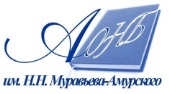 Государственное бюджетное учреждение культуры«Амурская областная научная библиотека имени Н.Н. Муравьева-Амурского